Wirt in der Rosenau16. Christkindlmarkt2.Dez    ab 17 Uhr16.00 Uhr Kinder & Jugenkonzert des MVR in der Gnadenkirche BaumstrizelAuwald Schiachperchten1 Lauf : 18.00 Uhr mit Nikolaus2 Lauf : 19.15 Uhr31.Dez. Silvesterbuffet ab19.00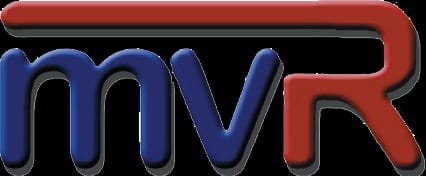 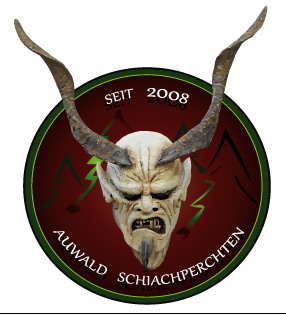 